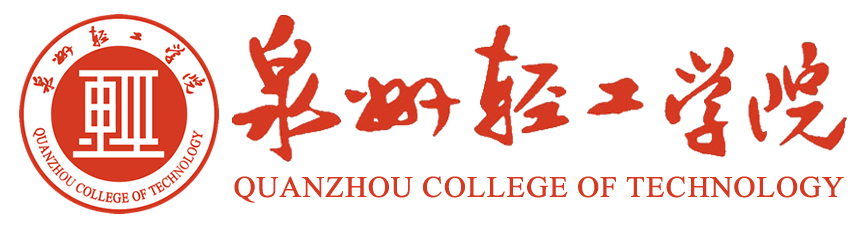 顶岗实习报告填写日期：     年   月   日说    明按照专业人才培养方案要求，本专业学生顶岗实习时间为28周（其中1周为大三寒假期间）。总学分为18学分。实习结束之前，每个学生都必须认真撰写《顶岗实习报告》。通过撰写实习报告，系统地回顾和总结实习的全过程，将实践性教学的感性认识升华到一定的理论高度，从而提高实习教学效果。实习报告要求以自身顶岗实习的学习、工作经历为依据，报告要有鲜明的主题，确切的依据，严密的逻辑性。字数不少于3500字。实习报告的撰写应符合实习课程标准和实习安排的要求。实习报告的质量反映了实习的质量，它是实习成绩评定的主要依据之一。实习报告需经实习单位指导教师审阅并签署意见。不完成实习报告者或实习报告不及格者，不得毕业。封面中的“实习单位”必须填写单位的全名；“指导教师”请填写学院指定的实习指导老师。“实习单位介绍”部分不少于500字；“实习内容”部分不少于1500字；“实习总结”部分不少于1000字；“建议”部分不少于500字。7.“致谢”部分：主要指对实习单位、学院指导教师和企业指导教师的感谢。8. 可根据需要自行调整表格大小，正文用小四号宋体，1.25倍行距，要注意整个版面整洁美观。9.实习完成后请将此报告交给实习指导老师，由指导老师统一整理后交系办公室。目 录1  实习单位介绍	41.1 实习单位简介	41.2 实习目的及安排	41.3 实习的要求	42  实习内容	52.1 岗位职责与工作环境	52.2 生产任务与工作流程	52.3 任务完成情况	53  实习总结	63.1 收获与体会	63.2 不足与改进	64  建议	74.1 企业生产过程中的建议	74.2 教学过程的建议	7参考文献	8致  谢	9附录1：	10附录2：	111  实习单位介绍2  实习内容3  实习总结4  建议参考文献致  谢附录1：           学生顶岗实习鉴定表（实习单位鉴定）附录2：         泉州轻工职业学院顶岗实习报告成绩评定表系    别专    业学生姓名学    号学院指导教师企业指导教师实习单位1.1 实习单位简介1.2 实习目的及安排1.3 实习的要求2.1 岗位职责与工作环境  2.2 生产任务与工作流程  2.3 任务完成情况3.1 收获与体会3.2 不足与改进4.1 企业生产过程中的建议4.2 教学过程的建议班    级班    级班    级姓  名性    别性    别性    别学  号实习时间实习时间实习时间     年    月    日至       年   月   日     年    月    日至       年   月   日     年    月    日至       年   月   日实习单位实习单位实习单位自我鉴定（包括思想品德、工作态度、专业知识、业务能力等方面）        学生签名：                                            年    月    日（包括思想品德、工作态度、专业知识、业务能力等方面）        学生签名：                                            年    月    日（包括思想品德、工作态度、专业知识、业务能力等方面）        学生签名：                                            年    月    日（包括思想品德、工作态度、专业知识、业务能力等方面）        学生签名：                                            年    月    日（包括思想品德、工作态度、专业知识、业务能力等方面）        学生签名：                                            年    月    日实习单位鉴定及考核成绩实习单位鉴定及考核成绩实习单位鉴定：考核成绩：   优     良     中     及格    不及格实习单位（盖章）      年    月   日实习单位鉴定：考核成绩：   优     良     中     及格    不及格实习单位（盖章）      年    月   日实习单位鉴定：考核成绩：   优     良     中     及格    不及格实习单位（盖章）      年    月   日实习单位鉴定：考核成绩：   优     良     中     及格    不及格实习单位（盖章）      年    月   日备注备注企业指导教师评语：                                      企业指导教师（签名）：年   月   日学院指导教师评语：建议实习成绩：  优     良     中     及格    不及格               学院指导教师（签名）：                                                     年   月   日             系（盖章）                                                    年   月   日